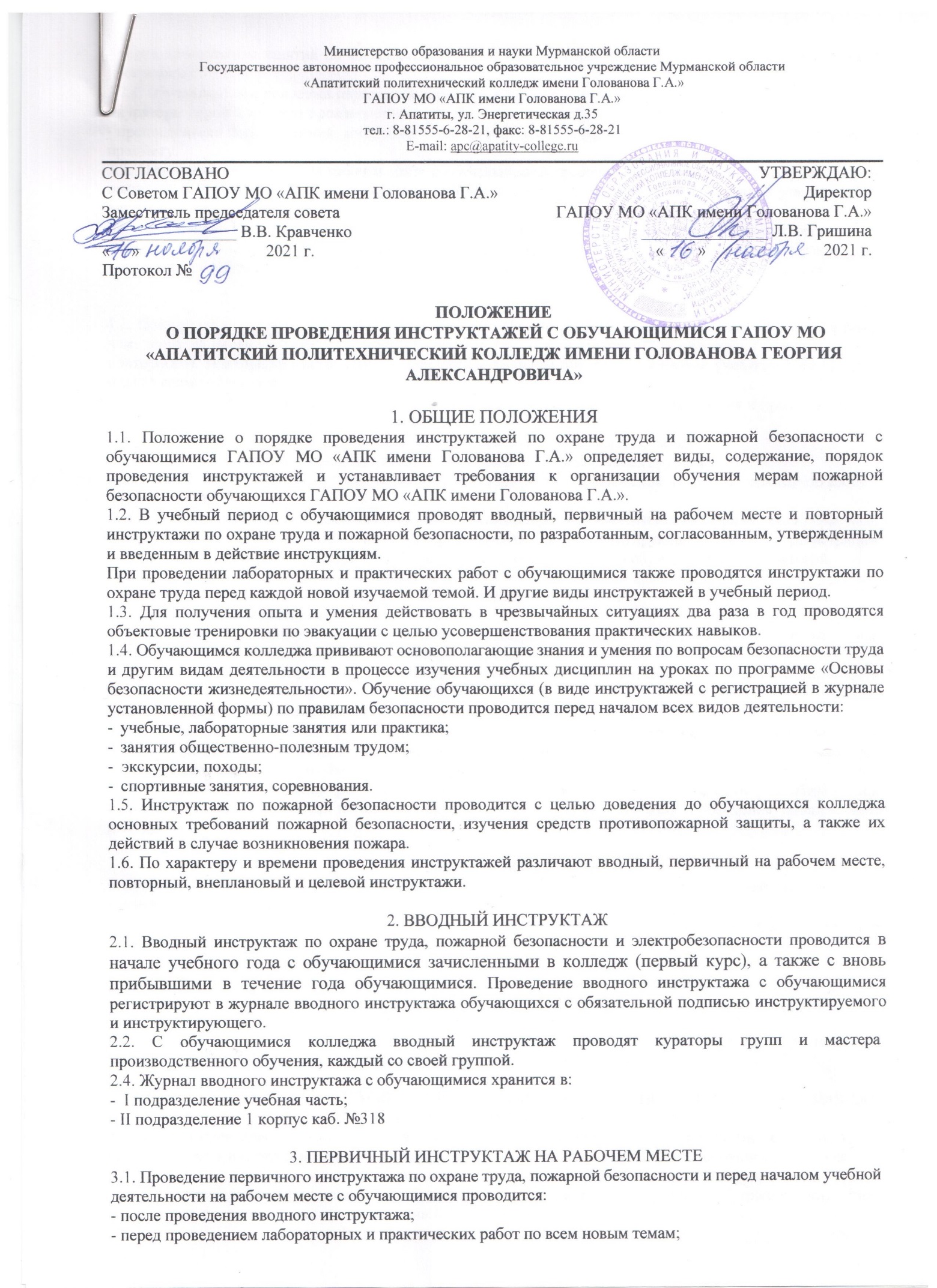 Министерство образования и науки Мурманской областиГосударственное автономное профессиональное образовательное учреждение Мурманской области «Апатитский политехнический колледж имени Голованова Г.А.»ГАПОУ МО «АПК имени Голованова Г.А.»г. Апатиты, ул. Энергетическая д.35тел.: 8-81555-6-28-21, факс: 8-81555-6-28-21E-mail: apc@apatity-college.ruПОЛОЖЕНИЕ О ПОРЯДКЕ ПРОВЕДЕНИЯ ИНСТРУКТАЖЕЙ С ОБУЧАЮЩИМИСЯ ГАПОУ МО «АПАТИТСКИЙ ПОЛИТЕХНИЧЕСКИЙ КОЛЛЕДЖ ИМЕНИ ГОЛОВАНОВА ГЕОРГИЯ АЛЕКСАНДРОВИЧА»1. ОБЩИЕ ПОЛОЖЕНИЯ1.1. Положение о порядке проведения инструктажей по охране труда и пожарной безопасности с обучающимися ГАПОУ МО «АПК имени Голованова Г.А.» определяет виды, содержание, порядок проведения инструктажей и устанавливает требования к организации обучения мерам пожарной безопасности обучающихся ГАПОУ МО «АПК имени Голованова Г.А.».1.2. В учебный период с обучающимися проводят вводный, первичный на рабочем месте и повторный инструктажи по охране труда и пожарной безопасности, по разработанным, согласованным, утвержденным и введенным в действие инструкциям.При проведении лабораторных и практических работ с обучающимися также проводятся инструктажи по охране труда перед каждой новой изучаемой темой. И другие виды инструктажей в учебный период.1.3. Для получения опыта и умения действовать в чрезвычайных ситуациях два раза в год проводятся объектовые тренировки по эвакуации с целью усовершенствования практических навыков.1.4. Обучающимся колледжа прививают основополагающие знания и умения по вопросам безопасности труда и другим видам деятельности в процессе изучения учебных дисциплин на уроках по программе «Основы безопасности жизнедеятельности». Обучение обучающихся (в виде инструктажей с регистрацией в журнале установленной формы) по правилам безопасности проводится перед началом всех видов деятельности:учебные, лабораторные занятия или практика;занятия общественно-полезным трудом;-  экскурсии, походы;спортивные занятия, соревнования.1.5. Инструктаж по пожарной безопасности проводится с целью доведения до обучающихся колледжа основных требований пожарной безопасности, изучения средств противопожарной защиты, а также их действий в случае возникновения пожара.1.6. По характеру и времени проведения инструктажей различают вводный, первичный на рабочем месте, повторный, внеплановый и целевой инструктажи. 2. ВВОДНЫЙ ИНСТРУКТАЖ 2.1. Вводный инструктаж по охране труда, пожарной безопасности и электробезопасности проводится в начале учебного года с обучающимися зачисленными в колледж (первый курс), а также с вновь прибывшими в течение года обучающимися. Проведение вводного инструктажа с обучающимися регистрируют в журнале вводного инструктажа обучающихся с обязательной подписью инструктируемого и инструктирующего.2.2. С обучающимися колледжа вводный инструктаж проводят кураторы групп и мастера производственного обучения, каждый со своей группой.2.4. Журнал вводного инструктажа с обучающимися хранится в:-  I подразделение учебная часть;- II подразделение 1 корпус каб. №3183. ПЕРВИЧНЫЙ ИНСТРУКТАЖ НА РАБОЧЕМ МЕСТЕ3.1. Проведение первичного инструктажа по охране труда, пожарной безопасности и перед началом учебной деятельности на рабочем месте с обучающимися проводится:- после проведения вводного инструктажа;- перед проведением лабораторных и практических работ по всем новым темам;- перед проведением занятий по физической культуре (инструктажи по различным видам спорта учебной программы).3.2. С обучающимися колледжа первичный инструктаж на рабочем месте проводят:- кураторы групп и мастера производственного обучения, каждый со своей группой;- преподаватели физики, химии, микробиологии, информатики и физической культуры, каждый по своему предмету.3.3. Первичный инструктаж на рабочем месте с обучающимися проводится по инструкциям по охране труда и пожарной безопасности для соответствующих кабинетов, спортзала, мастерских и лабораторий утвержденным директором колледжа.3.4. Первичный инструктаж на рабочем месте с обучающимися регистрируется в журнале регистрации инструктажей, с обязательной подписью инструктируемого и инструктирующего. Журнал регистрации инструктажей хранится у кураторов групп, мастеров производственного обучения и преподавателей.4.ПОВТОРНЫЙ ИНСТРУКТАЖ4.1. Повторный инструктаж по охране труда, пожарной безопасности с обучающимися проводится не реже чем через 6 месяцев (сентябрь, март), после проведения очередного инструктажа (первичного или повторного). Повторный инструктаж по электробезопасности проводится в начале учебного года (1 раз в год) со всеми обучающимися.4.2. Повторный инструктаж на рабочем месте с обучающимися проводится для закрепления и проверки знаний, которые были получены при первичном инструктаже. 4.3. С обучающимися колледжа повторный инструктаж на рабочем месте проводят:- кураторы групп и мастера производственного обучения, каждый со своей группой;- преподаватели физики, химии, микробиологии, информатики и физической культуры, каждый по своему предмету.4.5. Повторный инструктаж на рабочем месте с обучающимися регистрируется в том же журнале, что и первичный инструктаж, с обязательной подписью инструктируемого и инструктирующего. Журнал регистрации инструктажей хранится у кураторов групп, мастеров производственного обучения и преподавателей.5. ВНЕПЛАНОВЫЙ ИНСТРУКТАЖ5.1. Внеплановый инструктаж проводиться:- при введении в действие новых или изменении ранее разработанных правил, норм, инструкций и иных документов по пожарной безопасности или охране труда;- при нарушении обучающимися колледжа требований пожарной безопасности и техники безопасности, которые могли привести к травме, аварии, пожару и т.д.;- по требованию органов надзора.5.2. Внеплановый инструктаж проводится индивидуально или с группой обучающихся по одному вопросу.5.3. Объем и содержание инструктажа определяется в каждом конкретном случае в зависимости от причин и обстоятельств, вызвавших необходимость его проведения.5.4.Внеплановый инструктаж регистрируется в журналах регистрации инструктажей, с обязательной подписью инструктируемого и инструктирующего и указания причины проведения внепланового инструктажа.6. ЦЕЛЕВОЙ ИНСТРУКТАЖ6.1. Целевой инструктаж с обучающимися проводится перед выполнением ими разовых поручений, не связанных с учебной программой.6.2. Целевой инструктаж с обучающимися проводит непосредственный руководитель работ или мероприятий (преподаватель, мастер производственного обучения и т.п.), при:- проведения уборки территории (субботник);- проведения массовых мероприятий (вечера, концерты, конкурсы, шествия, соревнования и т.д.)- проведения экскурсий, прогулок, турпоходов;- поездке на автомобильном транспорте и движение по дорогам.6.2. Целевой инструктаж проводят непосредственно по инструкциям по охране труда и пожарной безопасности в соответствии с характером выполняемых работ или массовых мероприятий.7. ИНСТРУКТАЖ С ОБУЧАЮЩИМИСЯ ПРИ ПРОХОЖДЕНИИ УЧЕБНОЙ И ПРОИЗВОДСТВЕННОЙ ПРАКТИКИ В КОЛЛЕДЖЕ7.1. Мастер производственного обучения обязан ознакомить обучающихся с правилами по охране труда, изложенными в инструкциях по охране труда, при работе за соответствующим оборудованием в учебных мастерских и лабораториях и с инструкциями по видам работ перед началом проведения практики.7.2. После проведения инструктажа, обучающийся обязан расписаться в журнале регистрации инструктажа и соблюдать правила безопасного поведения и выполнения работ.Разработал специалист по ОТ и ПБ ______________________ Аликина А.И.СОГЛАСОВАНОС Советом ГАПОУ МО «АПК имени Голованова Г.А.»Заместитель председателя совета________________ В.В. Кравченко«     »                              2021 г.Протокол №УТВЕРЖДАЮ:Директор ГАПОУ МО «АПК имени Голованова Г.А.»_______________ Л.В. Гришина                   «        »                            2021 г.